第２回　地域共生社会推進長野フォーラム～誰もが活躍でき、持続する地域社会を目指して～【開催要領】主催：社会福祉法人長野県社会福祉協議会■　開催趣旨　　地域では、少子高齢化、家族の単身化に加え非正規雇用の増加に伴い、社会的孤立やリスクの連鎖・複合化を背景に「地域共生社会」の実現に向けた取り組みの必要性が高まっています。一方、人口減少社会に突入し、特に地方の小規模自治体の人口減少や高齢化の傾向が強まっており、支える側の社会資源の減少を克服するため、国及び地方公共団体は、「地方創生」による“まち・ひと・しごと総合戦略”を掲げ、“わくわく地方生活実現政策パッケージ”及び“地方の魅力を高めるまちづくりの推進”に取り組んでいます。　　さらに、国連サミットで提唱された「持続可能な開発目標（ＳＤＧｓ）」“誰一人取り残さない”持続可能で多様性と包摂性のある社会実現に向けた１７の国際目標に対して、官民双方の取り組みも広がっています。　　本フォーラムは、これらの目標達成に共通するキーワードである「地域」に着目し、人と人、人と資源が世代や分野の垣根を超えてつながり、ともに創っていく社会を考える機会とします。■　日時	平成３１年２月２８日（木）	１３：００～１６：３０（開場12:30）			＜イントロダクション＞	１０：００～１２：００（開場 9:30）■　会場	松本市浅間温泉文化センター　大会議室■　後援	長野県、長野県高齢者福祉事業協会、長野県社会福祉法人経営者協議会、長野県社会　（予　定）	福祉士会、長野県民生委員児童委員協議会連合会、長野県長寿社会開発センター■　対象	地域づくり・まちづくり関係者、民生委員・児童委員、社会福祉協議会職員、社会福祉法人・福祉施設・福祉団体職員、地域包括支援センター職員、企業ＣＳＲ担当者、生活困窮者自立支援事業従事者、行政職員等■　定員	４００名■　参加費	無　料■　参加申込方法	別紙参加申込書により、２月２０日（水）までに申し込みください。■　お問合せ	長野県社会福祉協議会　相談事業部　自立支援グループ		TEL：026-226-2035　FAX：026-291-5180　E-mail:ps-shinshu@nsyakyo.or.jp		長野県社会福祉協議会　総務企画部　企画グループ		TEL：026-228-4244　FAX：026-228-0130　E-mail:kikaku@nsyakyo.or.jp■　その他自然災害等により参加者の安全を確保できないと判断し、本フォーラムを中止または延期する場合は、長野県社会福祉協議会ホームページ(http://www.nsyakyo.or.jp)に掲載して通知しますのでご確認ください。また、本フォーラムに係る個人情報は、本会の「個人情報の保護に関する方針」に基づき適切に取り扱い、他の目的で使用することはありません。■　アクセス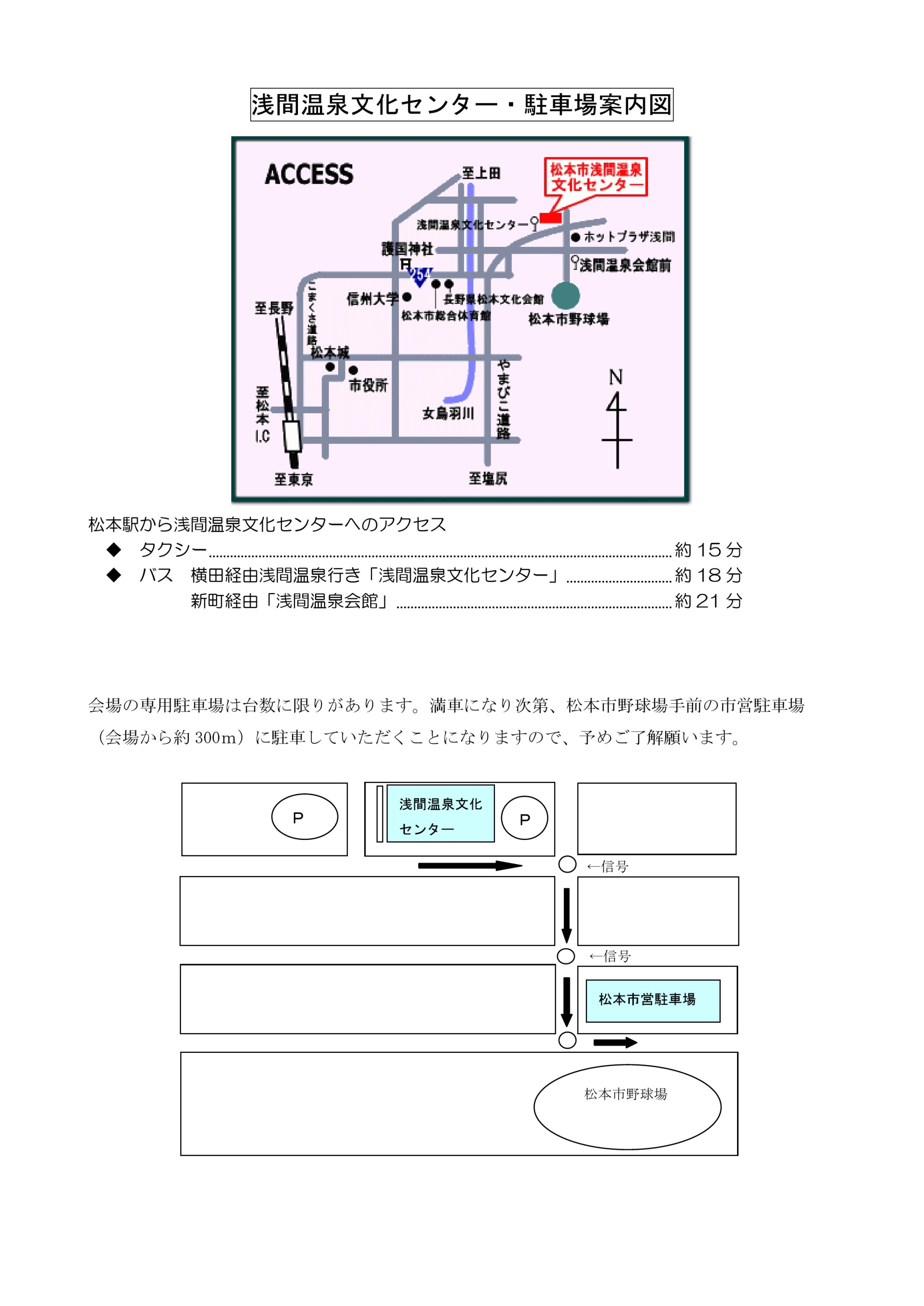 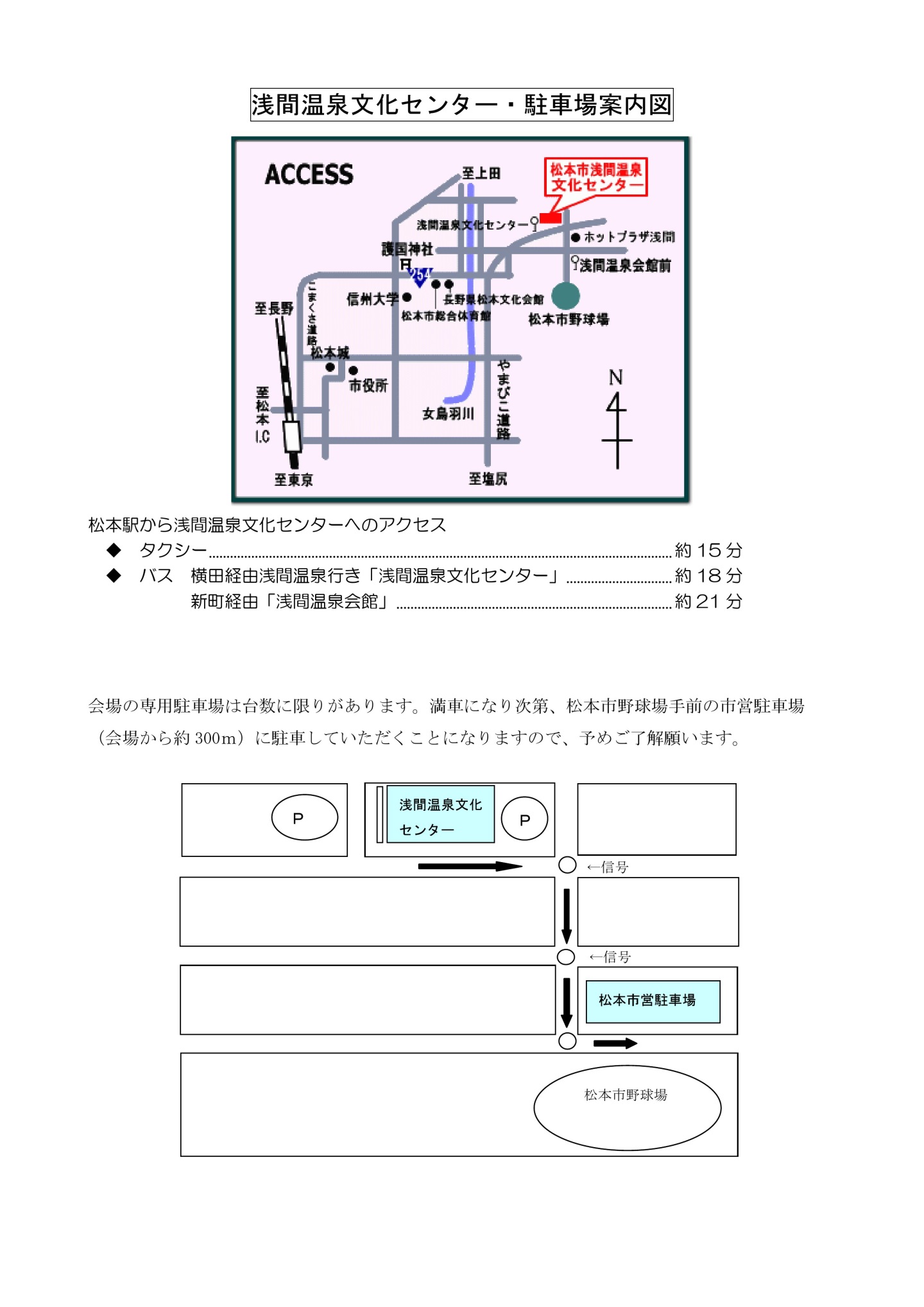 9:30開場10：0012:00◆イントロダクション（公開）地域を基盤としたソーシャルワークの機能強化に向けた「総合相談体制整備事業」実践研究会【実施社協】塩尻市、千曲市、東御市、下諏訪町、南箕輪村、南木曽町、池田町【コメンテーター】同志社大学　社会学部社会福祉学科　　教授　上野谷　加代子　氏13:00開　会13:10◆基調講演『たすけられ上手、たすけ上手の地域づくり、地域育て』（仮）【講　師】同志社大学　社会学部社会福祉学科　　教授　上野谷　加代子　氏14：40休　憩14：50◆パネルディスカッション『“福祉×○○”で地域の持つ可能性を拓く～新たな地域の創造を目指して～』【パネラー】○筑北村社会福祉協議会　障害者自立支援センター　ちくほっくる　施設長　和栗　　剛　氏○箕輪町社会福祉協議会　地域ふれあいグループ  地域福祉コーディネーター　西澤　智美　氏○セブン-イレブン・ジャパン　長野・山梨ゾーン　総務担当マネジャー　竹谷　太郎　氏【コーディネーター】同志社大学　社会学部社会福祉学科　　教授　上野谷　加代子　氏16:30終　了